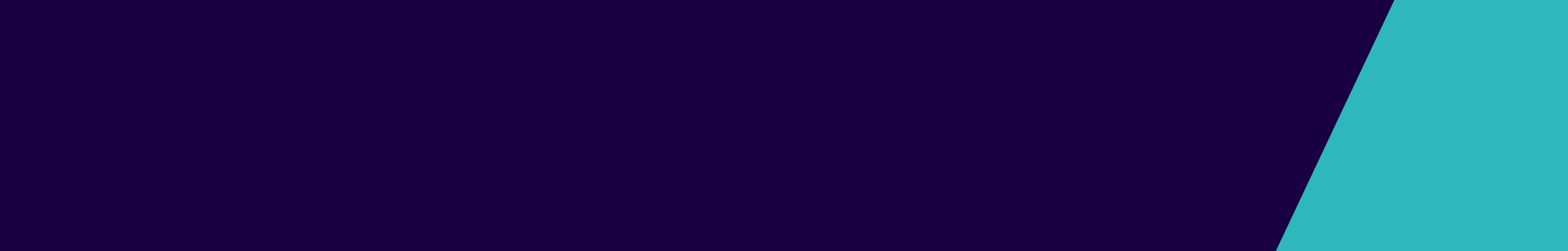 VADC 18/19 Bulletins must be read in conjunction with the VADC 2018-19 Specification for the latest version of the specifications. VADC Data Collection implementation updateVADC Specification updateThis is where issues that are resolved and are live in the VADC production database are specified.Validation issuesThe following list describes current validation issues that have been identified and are in progress for review by the VADC Technical teamData issuesThe following current data issues:Victorian Alcohol and Drug Collection (VADC) 18/19 BulletinEdition 2: 10 December 2018IDRelated validations Issue DescriptionUpdateOutcomeVI_1AOD140Currently triggers an error, under review whether to change to warningPendingVI_2AOD29Currently triggers an error, under review whether to change to warningPendingVI_3AOD116Currently triggers an error, under review whether to change to warningPendingVI_4Aod79, 80, 126 and 127False triggers: Clients in residential services to be flagged as being the Person of Concern, so to not trigger these validations for residential service streams. This will bring in line with AOD68 changes. PendingVI_5Aod78, 79, 108, 109False triggers: The way “Today” is coded in validations is under review.PendingVI_6Aod 74 and 77Under review for change from warning to error.PendingVI_7AOD31Currently triggers an error, under review whether to change to warningPendingVI_8AOD55Currently triggers an error, under review whether to change to warningPendingVI_9AOD112Currently triggers as warning in system in certain circumstances, needs to change to trigger as error per specification requirementNewVI_10AOD110In certain circumstances, triggers as AOD0 where drug is not part of ASCDC, instead of AOD110NewResolved –In all circumstances, AOD110 will be triggered where drug is not part of ASCDC codeset. VI_11AOD16Under review – unexpected handing where text of locality is lowercase. NewVI_12AOD108Pseudocode description does not match validation requirementNewVI_13AOD79Pseudocode description does not match validation requirementNewIDIssue Proposed resolutionDE_2Do services need to report ACSO referral ID for all ACSO referrals or only ACSO COATS referrals?ACSO referral ID is only for ACSO COATS referrals. Where ACSO is providing an intake function to regional services, an ACSO referral ID is not required to be reported. Referral provider type for these ACSO referrals for regional services should be reported as "6 AODT Service"DE_3Agencies VADC test file submissions in MFT are overwriting their production data for the reporting period submitted.VADC XML test files submitted to MFT must have an "_Test" at the end of the XML file name. If a test file is named incorrectly it will be processed as a production fileDE_4Services not reviewing errors and resubmitting corrections within reporting periodTo receive this publication in an accessible format email VADC Data <vadc_data@dhhs.vic.gov.au>Authorised and published by the Victorian Government, 1 Treasury Place, Melbourne.© State of Victoria, Department of Health and Human Services November 2018Available from the VADC Data specification page on the Health.vic website < https://www2.health.vic.gov.au/about/publications/policiesandguidelines/vadc-data-specification>